Publicado en Barcelona el 21/11/2019 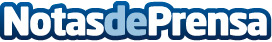 La industria catalana se alía con las startups industriales para reforzar la economía productivaCon este acuerdo, IQS Tech Factory quiere impulsar el sector junto a seis ayuntamientos del Vallés Occidental, una economía que aporta el 30% del PIB catalán. IQS Tech Factory organiza el primer encuentro entre más de 30 empresas vallesanas y las startups participantes en el programa de aceleración IQS Next Tech con el objetivo de crear sinergias e impulsar la economía de resilienciaDatos de contacto:Jordi González93 832 46 02Nota de prensa publicada en: https://www.notasdeprensa.es/la-industria-catalana-se-alia-con-las-startups Categorias: Nacional Cataluña Emprendedores Otras Industrias http://www.notasdeprensa.es